Basisconstructie 4AEen hoek door midden delen				(Versie 20220204)Leer uit je hoofd:► Een lijn die een hoek door midden deelt, heet de bissectrice ◄ (bi = twee)Gegeven: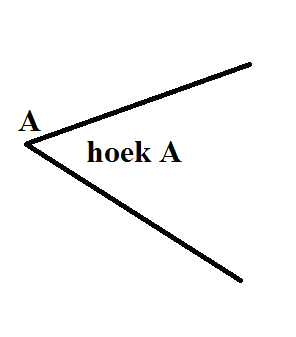 Hulpschets:Constructie:Mijn  constructiebeschrijving (met grijs potlood) :Constructie beschrijving:Zet de passer in A en trek een cirkelboog met willekeurige straal, die de benen van hoek A snijdtNoem de beide snijpunten B en C en trek hulplijn BCConstrueer met basisconstructie 1 het midden M van BC, waarbij maar één paar kruisboogjes nodig is.Trek de lijn AMDe lijn AM is de gevraagde bissectrice.